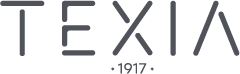 Mascarillas higiénicas textiles reutilizablesADVERTENCIA: Este dispositivo no es un producto sanitario en el sentido de la Directiva 93142 o elReglamento UE120171745, ni un equipo de protección individual en el sentido del Reglamento UE/20161425Cumple normativa UNE-0065 - Certificado por laboratorio oficialComposición: 100 % algodón Fabricado en EspañaInstrucciones de lavado - Lavar antes de usar a temperatura máxima de 60. - No usar secadora, dejar secar al aire libre. Si se permite centrifugar. - Las mascarillas de color blanco se puede utilizar lejía en el lavado, las de color NO. - Planchar a temperatura alta. - Una vez utilizada si no se quiere lavar de nuevo, planchar a temperatura máxima para la eliminación de cualquier partícula por las dos caras. Instrucciones de uso y colocación - Este producto es de uso PERSONAL - Este producto requiere la supervisión por un adulto de la colocación, uso y retirada de la mascarilla en el caso de las mascarillas infantiles. - Este producto es reutilizable. - Lavarse las manos con aguo y jabón o frotarlas con una solución hidroalcohólica antes de manipular la mascarilla. A - Posicionar la mascarilla en la cara, sostener la mascarilla desde el exterior y sujetar el arnés de ambos lados de las orejas y colocar. B- Verificar que la mascarilla está bien colocada y cubre la barbilla. - Una vez colocada no tocar la mascarilla con las manos. Si el usuario necesita tocar la mascarilla debe previamente lavarse las manos con agua y jabón o frotárselas con una solución hidroalcohólica. Retirada de la mascarilla - Lavarse las manos con agua y jabón o frotárselas con una solución hidroalcohólica.C - Retirar la mascarilla. - Si se va a reutilizar apartar de la ropa limpia, se aconseja poner dentro de una bolsa separada para volverla a lavar o planchar. Duración de uso máximo continuado - Por cuestiones de comodidad e higiene, se recomienda no usar la mascarilla por un tiempo superior a 4 horas. - Durante el periodo de uso, la mascarilla solo se puede retirar de acuerdo con las instrucciones mencionadas anteriormente. - La mascarilla se debe lavar cada vez que se ensucie o se humedezca. Es obligatorio planchar la mascarilla si no se va a lavar de inmediato para utilizarla de nuevo. D - Tampoco se debe colocar en una posición de espera en la frente o debajo de la barbilla durante y después de su uso. 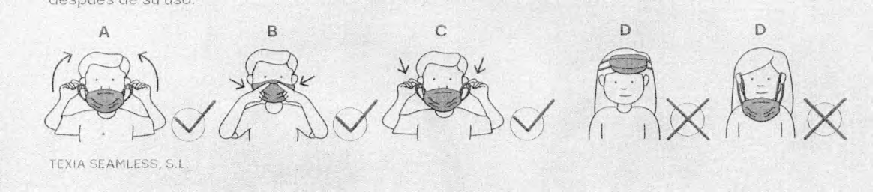 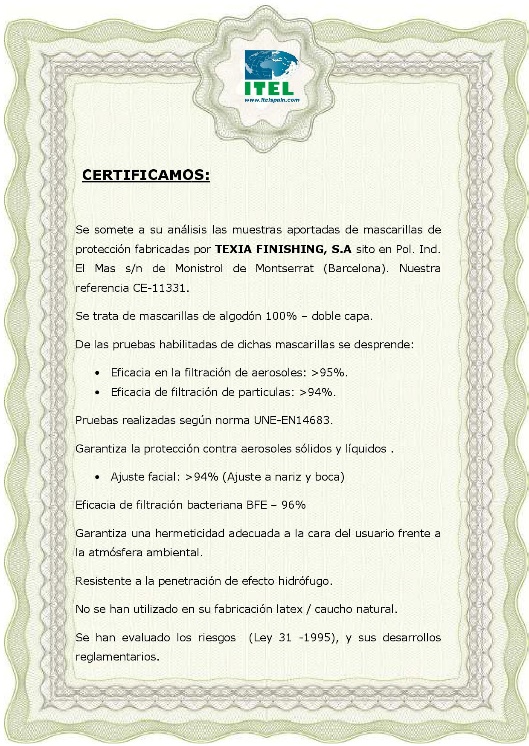 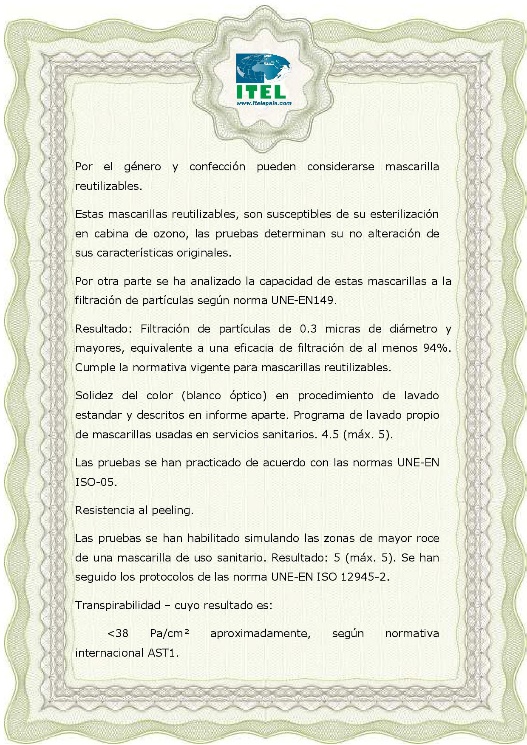 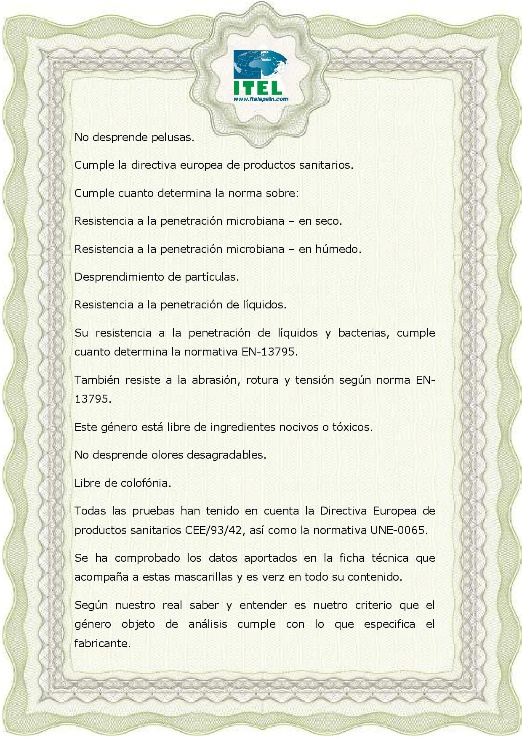 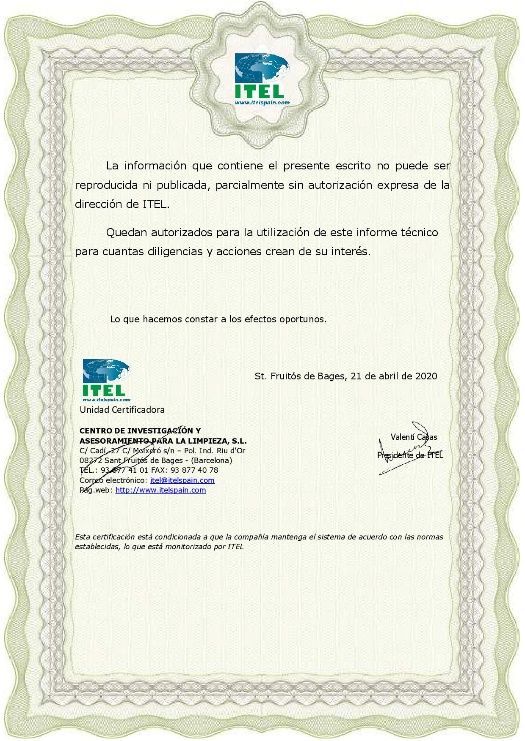 